TURNIEJ O PUCHAR KINDER +SPORT KAT. „2”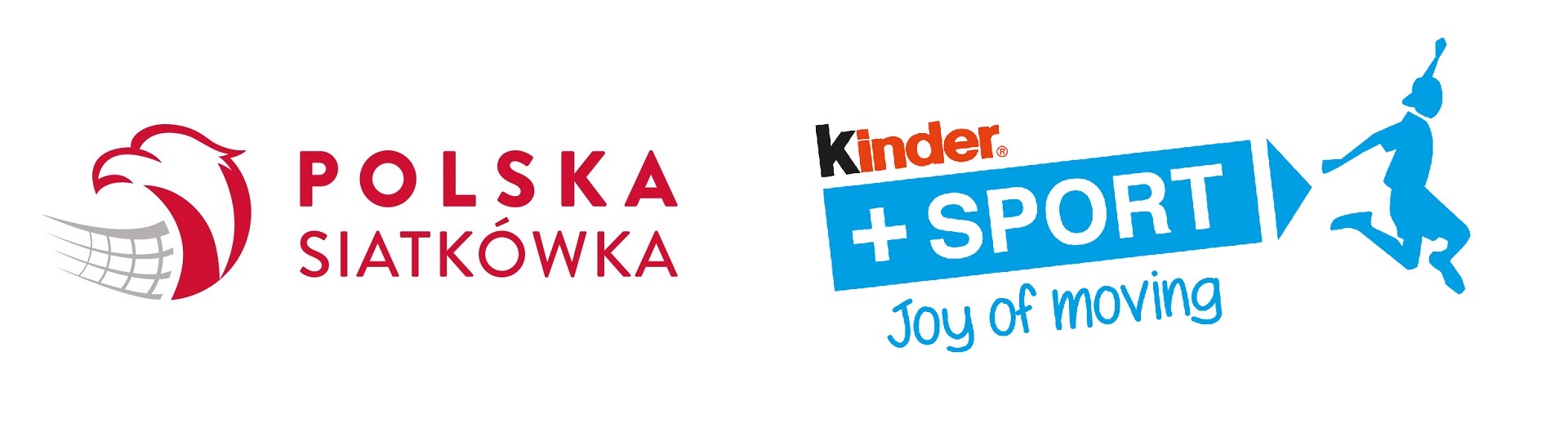 CHŁOPCY RUNDA 5I LIGA1-6,2-5,3-4,6-4, 5-3,1-2,2-6,3-1,4-5,6-5,1-4,2-3,3-6, 4-2,5-1TURNIEJ  O PUCHAR KINDER +SPORT KAT. „2”CHŁOPCY RUNDA 5II LIGA1-6,2-5,3-4,6-4, 5-3,1-2,2-6,3-1,4-5,6-5,1-4,2-3,3-6, 4-2,5-1TURNIEJ O PUCHAR KINDER +SPORT KAT. „2”CHŁOPCY RUNDA 5III LIGA1-6,2-5,3-4,6-4, 5-3,1-2,2-6,3-1,4-5,6-5,1-4,2-3,3-6, 4-2,5-1TURNIEJ O PUCHAR KINDER +SPORT KAT. „2”CHŁOPCY RUNDA 5IV LIGA1-6,2-5,3-4,6-4, 5-3,1-2,2-6,3-1,4-5,6-5,1-4,2-3,3-6, 4-2,5-1TURNIEJ O PUCHAR KINDER +SPORT KAT. „2”CHŁOPCY RUNDA 5V LIGA 1-6,2-5,3-4,6-4, 5-3,1-2,2-6,3-1,4-5,6-5,1-4,2-3,3-6, 4-2,5-1TURNIEJ O PUCHAR KINDER +SPORT KAT. „2”CHŁOPCY RUNDA 5VI LIGA 1-6,2-5,3-4,6-4, 5-3,1-2,2-6,3-1,4-5,6-5,1-4,2-3,3-6, 4-2,5-1TURNIEJ O PUCHAR KINDER +SPORT KAT. „2”CHŁOPCY RUNDA 5VII LIGA 1-6,2-5,3-4,6-4, 5-3,1-2,2-6,3-1,4-5,6-5,1-4,2-3,3-6, 4-2,5-1TURNIEJ O PUCHAR KINDER +SPORT KAT. „2”CHŁOPCY RUNDA 4VIII LIGA 1-6,2-5,3-4,6-4, 5-3,1-2,2-6,3-1,4-5,6-5,1-4,2-3,3-6, 4-2,5-1TURNIEJ O PUCHAR KINDER +SPORT KAT. „2”CHŁOPCY RUNDA 4IX LIGA 1-6,2-5,3-4,6-4, 5-3,1-2,2-6,3-1,4-5,6-5,1-4,2-3,3-6, 4-2,5-11. SET STG 12. AS PLIŃSKI/WIKA3. SET STG 34. SN GEDANIA5. JASIENIAK 1 6. JASIENIAK 21. SET STG 12. AS PLIŃSKI/WIKA3. SET STG 34. SN GEDANIA 15. JASIENIAK 16. JASIENIAK 21. SET STG 22. SET STG 43. AS TREFL 14. JASIENIAK 45. BYTÓW  16. GAS GDYNIA 21. SET STG 22. SET STG 43. AS TREFL 14. JASIENIAK 45. BYTÓW 16. GAS GDYNIA 21. CHWASZCZYNO 12. JASIENIAK 33. AS TREFL 24. AS TREFL 35. BYTÓW 36. GAS GDYNIA 41. CHWASZCZYNO 12. JASIENIAK 33. AS TREFL 24. AS TREFL 35. BYTÓW 36. GAS GDYNIA 41. BYTÓW 22. CHWASZCZYNO 23. GAS GDYNIA 34. GAS GDYNIA 15. GAS GDYNIA 5 6. IRYDA/SPS 11. BYTÓW 22. CHWASZCZYNO 23. GAS GDYNIA 34. GAS GDYNIA 15. GAS GDYNIA 56.IRYDA/SPS 11. ŁEBIEŃ  12. JASIENIAK 53. CHWASZCZYNO 44. DZIEMIANY 15. JASIENIAK 6 6. CHWASZCZYNO 31. ŁEBIEŃ  12. JASIENIAK 53. CHWASZCZYNO 44. DZIEMIANY 15. JASIENIAK 66. CHWASZCZYNO 31. BYTÓW 42. AS TREFL 43. GA KAEMKA 24. GKS STOCZNIOWIEC 15. JASIENIAK 7 6. DZIEMIANY 71. BYTÓW 42. AS TREFL 43. GA KAEMKA 24. GKS STOCZNIOWIEC 15. JASIENIAK 76. DZIEMIANY 71. DZIEMIANY 22.  GA KAEMKA 13. DZIEMIANY 34. DĘBOGÓRZE5. MALBORK 1 6. MALBORK 21. DZIEMIANY 22. GA KAEMKA 13. DZIEMIANY 34. DĘBOGÓRZE5. MALBORK 16. MALBORK 21. DZIEMIANY 62. DZIEMIANY 43. AS TREFL 74. AS TREFL 55. SPS/IRYDA 2 6. GKS STOCZNIOWIEC 31. DZIEMIANY 62. DZIEMIANY 43. AS TREFL 74. AS TREFL 55. SPS/IRYDA 26. GKS STOCZNIOWIEC 31. DZIEMIANY 52. AS TREFL 63. MALBORK 34. GKS STOCZNIOWIEC 25. CHWASZCZYNO 5 6. IRYD/SPS 31. DZIEMIANY 52. AS TREFL 63. MALBORK 34. GKS STOCZNIOWIEC 25. CHWASZCZYNO 56. IRYDA/SPS 3